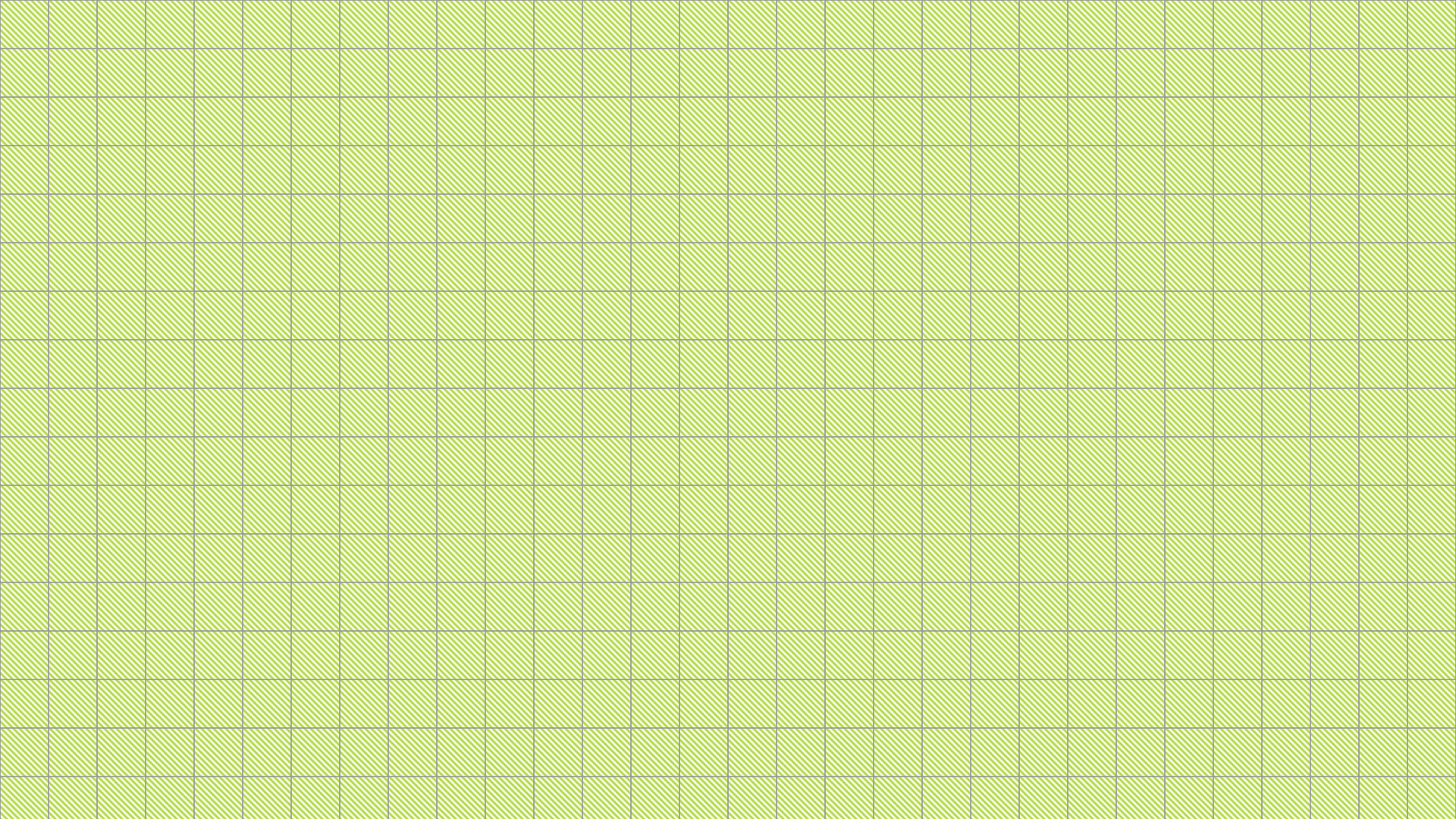 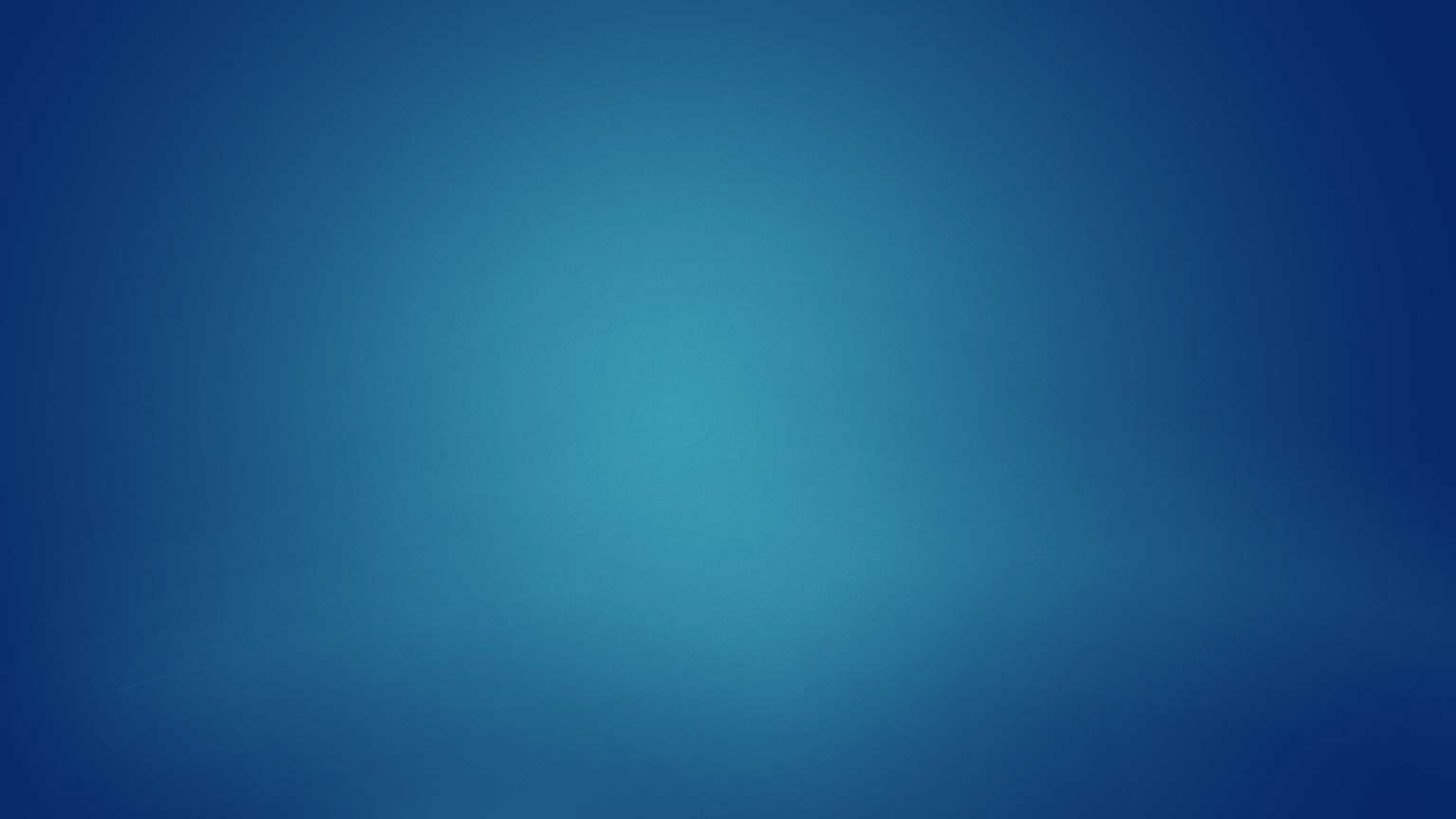 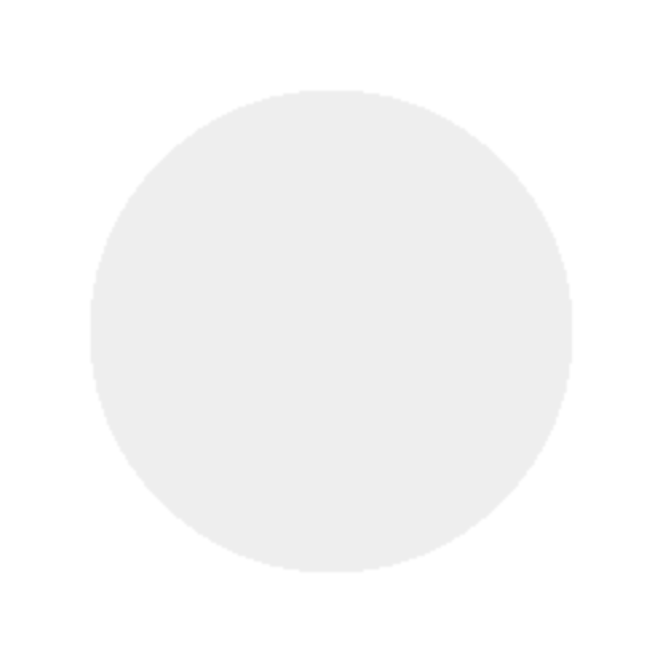 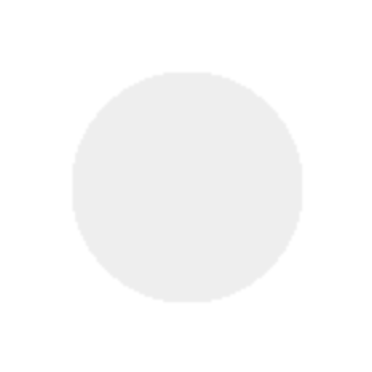 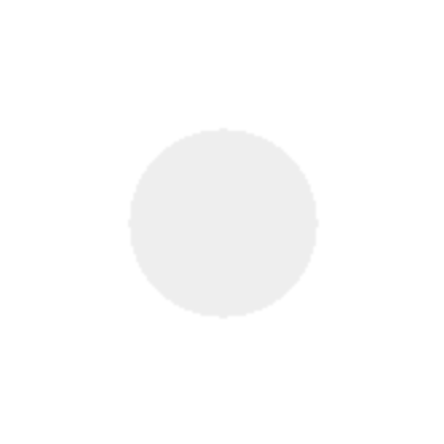 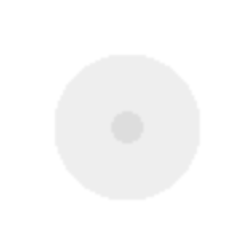 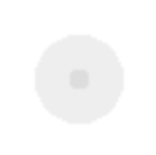 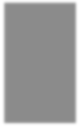 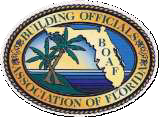 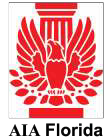 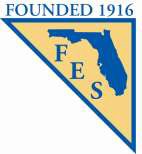 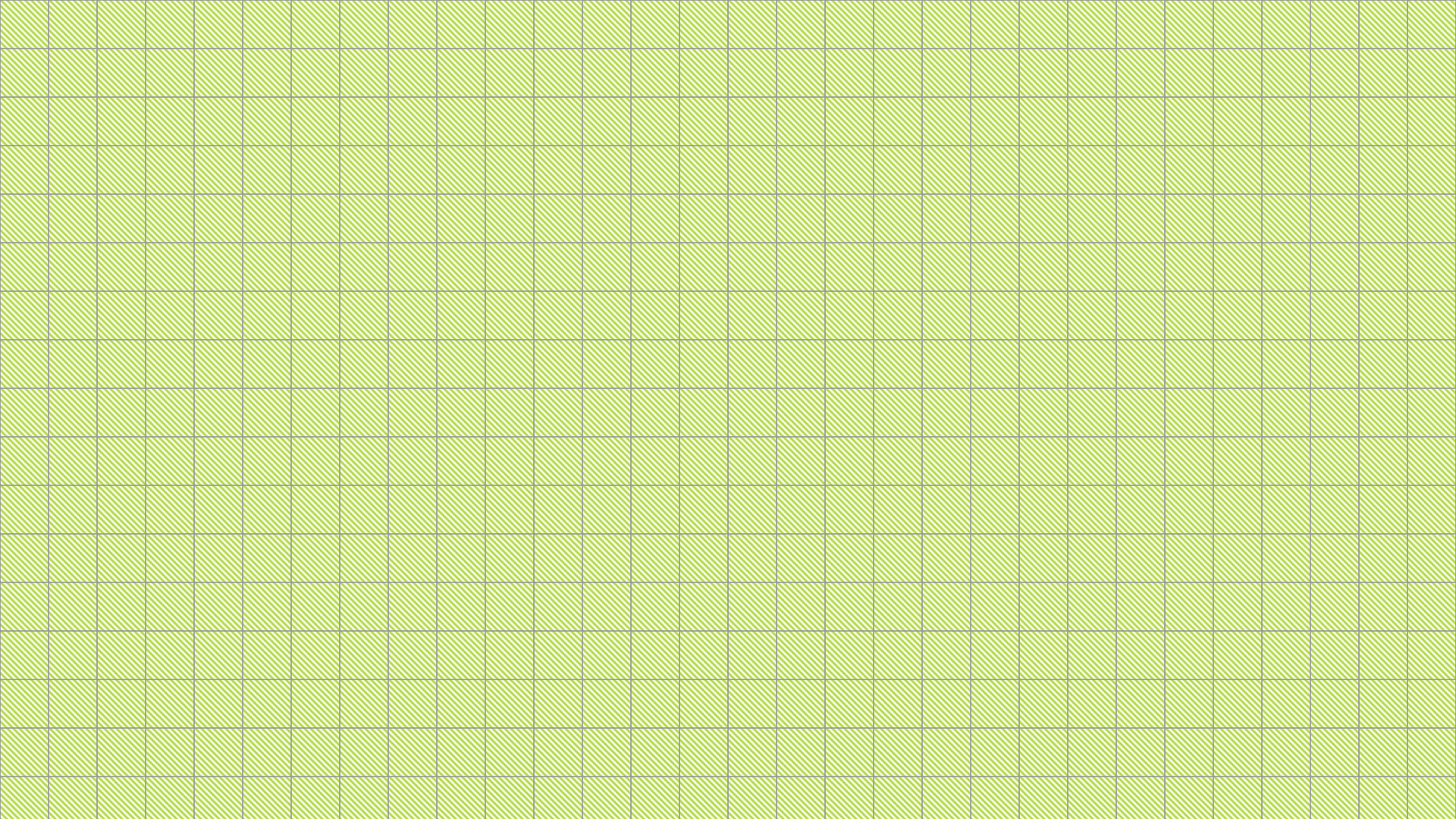 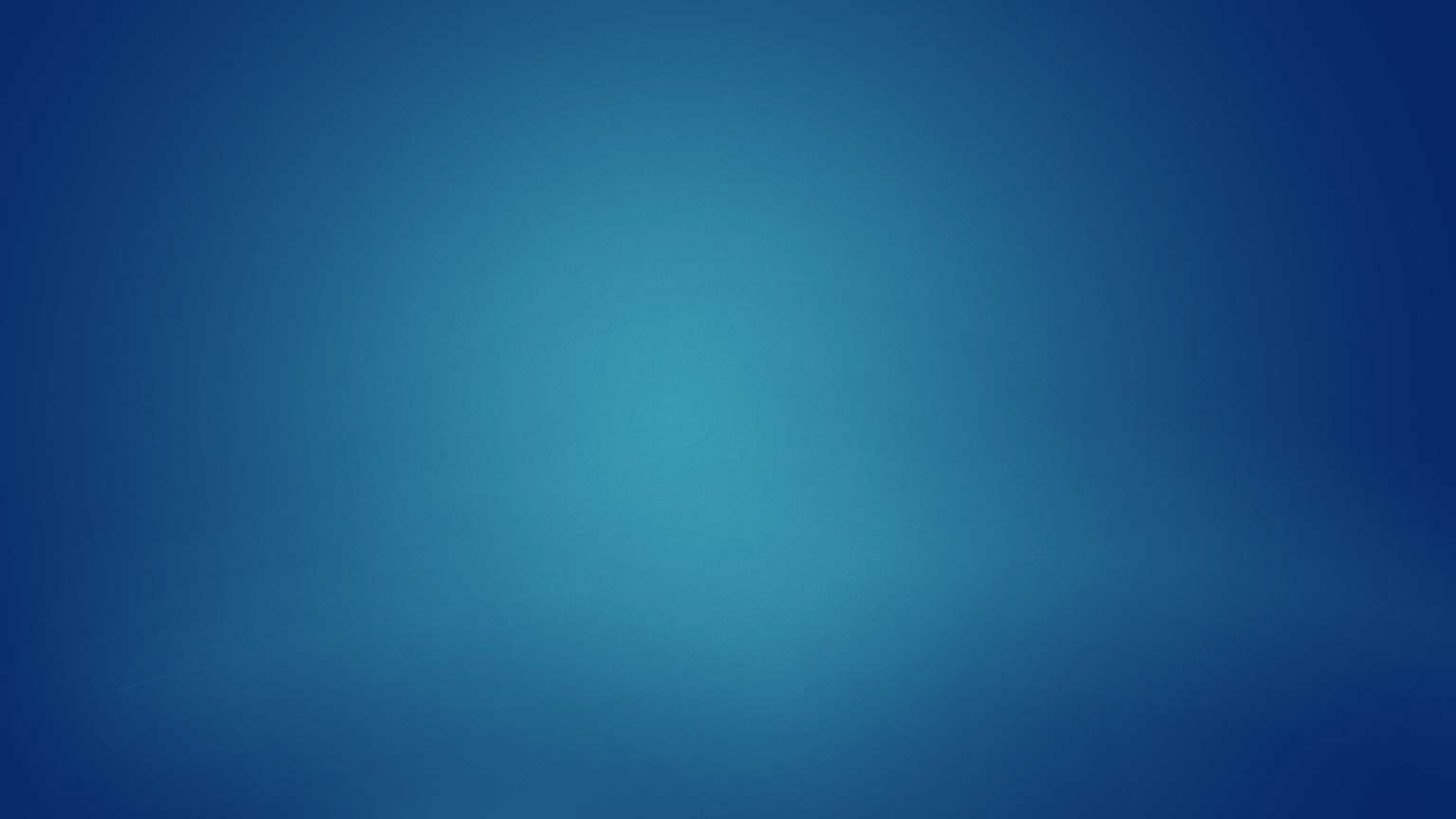 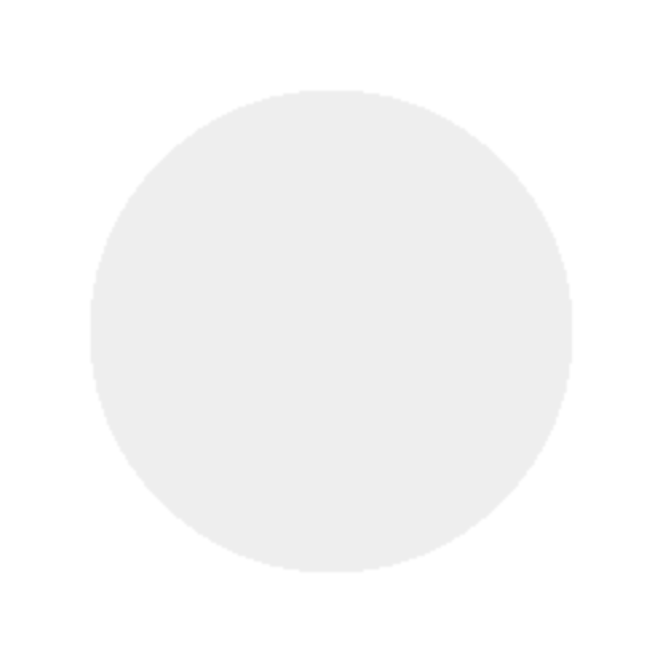 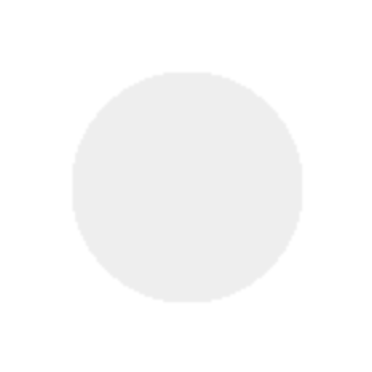 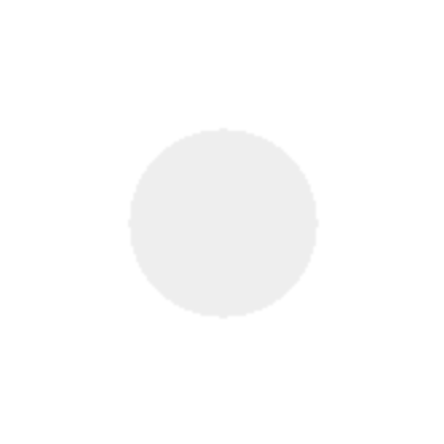 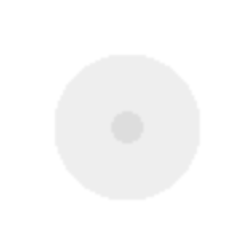 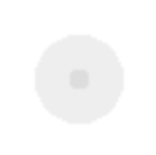 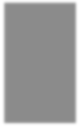 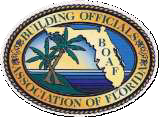 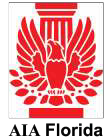 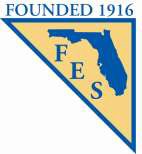 DIGITAL SIGNATURESCREATING AND VALIDATING SECURE ELECTRONIC DOCUMENTSSECURING ELECTRONIC DOCUMENTS	Digital signatures can be used by design professionals (Architects and Engineers)to authenticate the electronic documents they create for submittal to a permitting authority. 	This method of authenticating documents is authorized by the respective licensing boards by Administrative Rule 	Architects	61G1-16.005	Engineers	61G15-23.003BOAF / AIA-FLORIDA / FES JOINT TASK FORCE61G1-16.005	61G1-16.005 Procedures for Signing and Sealing Electronically Transmitted Plans,Specifications, Reports or Other Documents.	(1) Information stored in electronic files representing plans, specifications, plats, reports, or other documents which must be sealed under the provisions of Chapter481, F.S., shall be signed, dated and sealed by the architect or interior designer in responsible charge. 	(a) A scanned image of an original signature shall not be used in lieu of a digital orelectronic signature.	(b) The date that the electronic signature file was created or the digital signature was placed into the document must appear on the document in the samemanner as date is required to be applied when a licensee uses the manual sealingprocedure set out in Rule 61G1-16.003, F.A.C.BOAF / AIA-FLORIDA / FES JOINT TASK FORCE61G1-16.005	(2) An architect or interior designer utilizing a digital signature to seal construction documents shall assure that the digital signature is:	(a) Unique to the person using it; 	(b) Capable of verification; 	(c) Under the sole control of the person using it; and	(d) Linked to a document in such a manner that the electronic signature is invalidated if any data in the document are changed.BOAF / AIA-FLORIDA / FES JOINT TASK FORCE61G15-23.003	61G15-23.003 Procedures for Signing and Sealing Electronically Transmitted Plans,Specifications, Reports or Other Documents.	(1) Engineering work which must be sealed under the provisions of Section 471.025, F.S., may be signed electronically or digitally as provided herein by the professional engineer in responsible charge. As used herein, the terms “digital signature” and “electronic signature” shall have the meanings ascribed to them in Sections 668.003(3) and (4), F.S. The affixing of a digital or electronic signature to engineering work as provided herein shall constitute the sealing of such work.	(a) A scanned image of an original signature shall not be used in lieu of a digital or electronic signature.	(b) The date that the electronic signature file was created or the digital signature was placed into the document must appear on the document in the same manner as date is required to be applied when a licensee uses the manual sealing procedure set out in Rule 61G15-23.002, F.A.C.BOAF / AIA-FLORIDA / FES JOINT TASK FORCE61G15-23.003	(2) A professional engineer utilizing a digital signature to seal engineering work shall assure that the digital signature is:	(a) Unique to the person using it; 	(b) Capable of verification; 	(c) Under the sole control of the person using it;	(d) Linked to a document in such a manner that the electronic signature is invalidated if any data in the document are changed.BOAF / AIA-FLORIDA / FES JOINT TASK FORCEDIGITAL SIGNATURES	A key point to remember is that a digital signature is only valid when the associated electronic document (digital file) can be authenticated with the signee’s public key 	A paper printout of a digitally signed electronic document cannot be validated, and therefore cannot be used as an official record 	A digital signature must be created using key pair technology in accordance with the federal Secure Hash Standard also known as Federal Information Processing Standards, FIPS 180-3 or FIPS 180-4BOAF / AIA-FLORIDA / FES JOINT TASK FORCEHOW DIGITAL SIGNATURES	WORK	Digital signature technology is defined in Florida Statutes 668, using one of several algorithms to encode a signee’s personal information, making it possible to authenticate the signature using the Encryption key produces 	PDF management software such as Adobe Acrobat or BlueBeam can be used to decode the signature, authenticate the signature and read the history of the file to determine if the file has been changed since the document was signedBOAF / AIA-FLORIDA / FES JOINT TASK FORCEFLORIDA STATUTE	668	As used in this act:	(1) “Certificate” means a computer-based record which:BOAF / AIA-FLORIDA / FES JOINT TASK FORCEFLORIDA STATUTE	668	(2) “Certification authority” means a person who issues a certificate.	(3) “Digital signature” means a type of electronic signature that transforms a message using an asymmetric cryptosystem such that a person having the initial message and the signer’s public key can accurately determine:	(a) Whether the transformation was created using the private key that correspondsto the signer’s public key.	(b) Whether the initial message has been altered since the transformation wasmade.	A “key pair” is a private key and its corresponding public key in an asymmetriccryptosystem, under which the public key verifies a digital signature the private keyBOAF / AIA-FLORIDA / FES JOINT TASK FORCEFLORIDA STATUTE	668	(3) “Digital signature” means a type of electronic signature that transforms a message using an asymmetric cryptosystem such that a person having the initial message and the signer’s public key can accurately determine: 	(a) Whether the transformation was created using the private key thatcorresponds to the signer’s public key. 	(b) Whether the initial message has been altered since the transformation was made.BOAF / AIA-FLORIDA / FES JOINT TASK FORCEFLORIDA STATUTE	668	A “key pair” is a private key and its corresponding public key in an asymmetric cryptosystem, under which the public key verifies a digital signature the private key creates. An “asymmetric cryptosystem” is an algorithm or series of algorithms which provide a secure key pair.BOAF / AIA-FLORIDA / FES JOINT TASK FORCE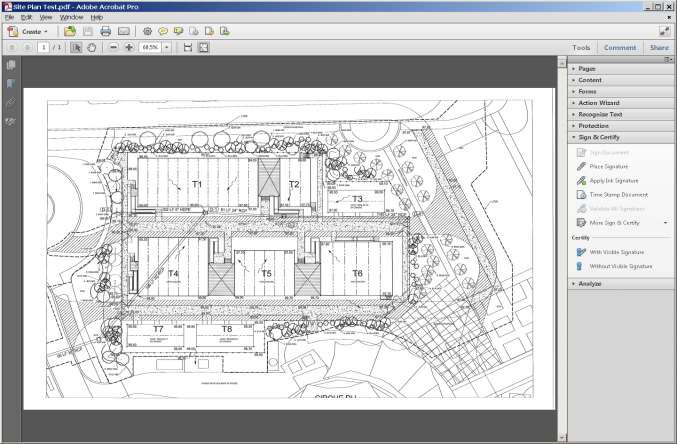 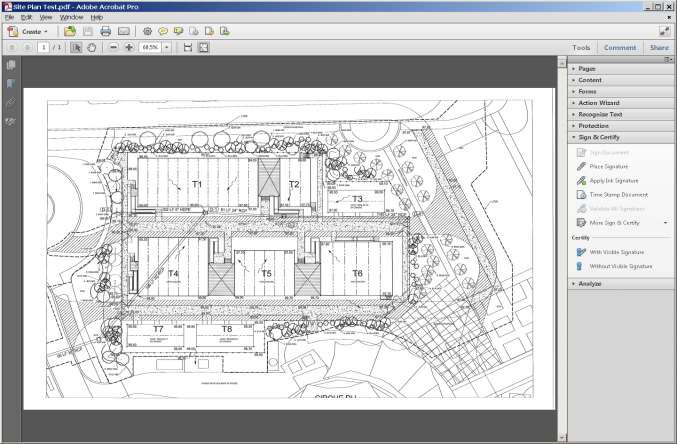 CREATING A SIGNATURE 	To create a digital signature, open the “Tools” panel and select “Visual Signature”BOAF / AIA-FLORIDA / FES JOINT TASK FORCE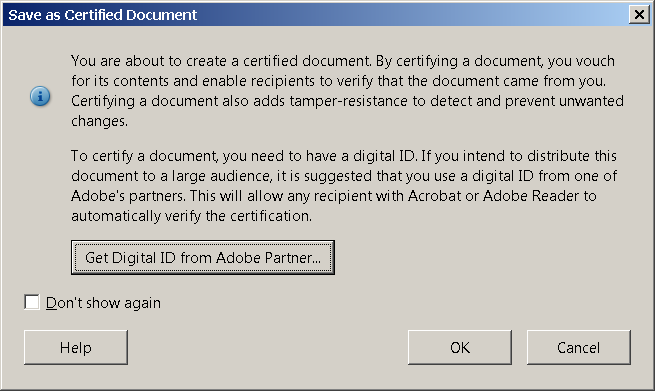 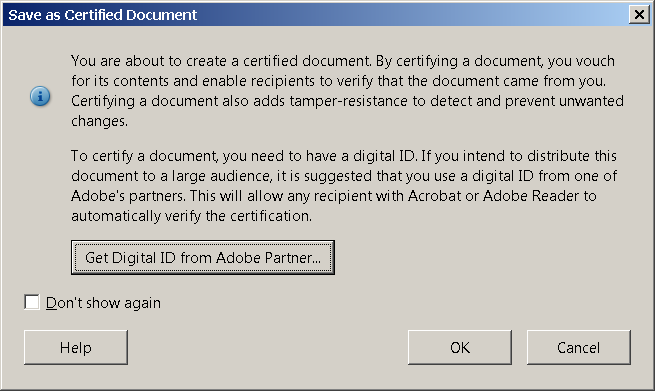 CREATING A SIGNATUREClick on “OK” at the first screenBOAF / AIA-FLORIDA / FES JOINT TASK FORCE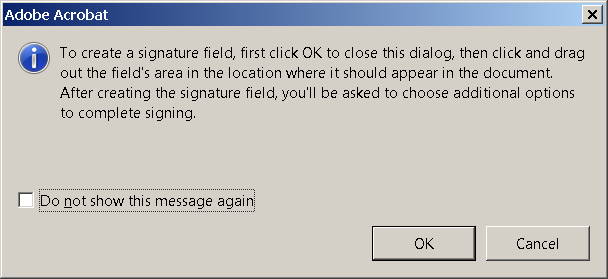 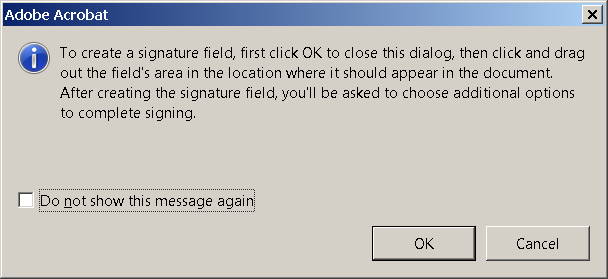 CREATE A SIGNATURE	Click “OK” to create a signaturefield.BOAF / AIA-FLORIDA / FES JOINT TASK FORCE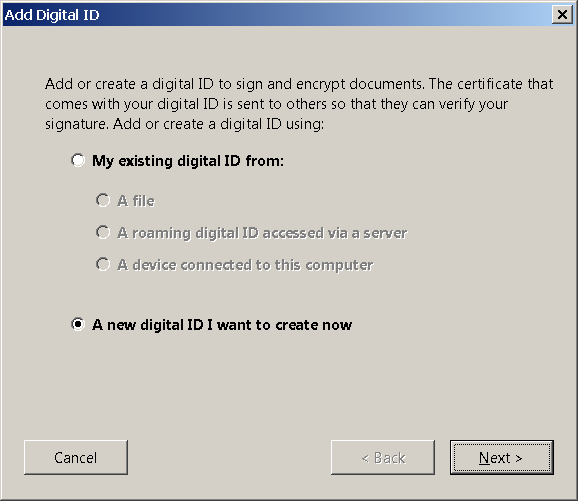 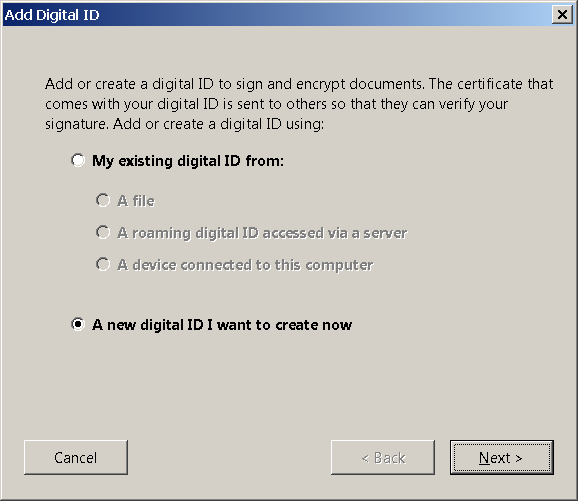 CREATING A SIGNATURE 	After the signature field is created the signature file can be selected, or a new signature can be created.	Note that you only have to signature file is created a signature once 	Select “New Digital ID” to	createyour signatureBOAF / AIA-FLORIDA / FES JOINT TASK FORCE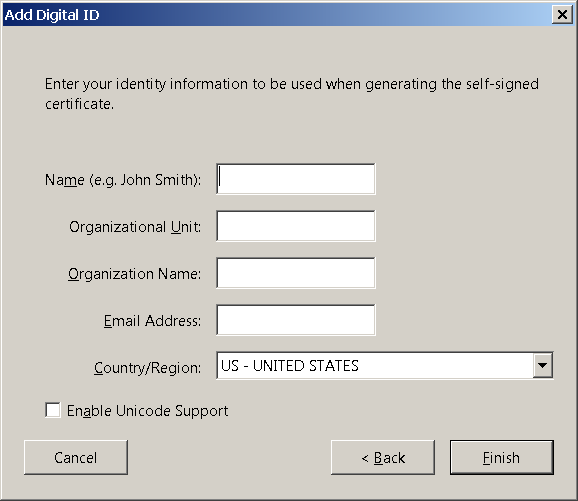 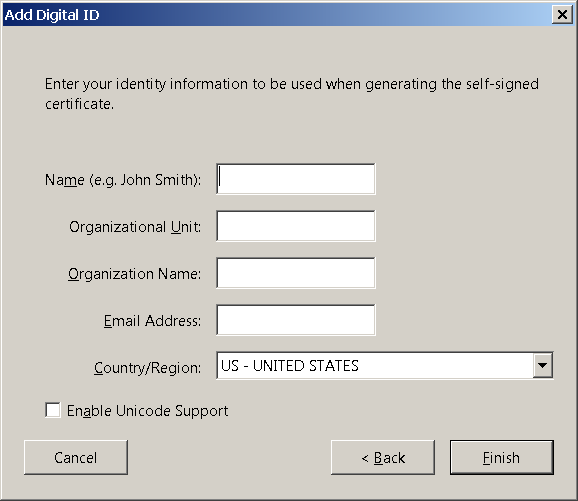 CREATING A SIGNATURE	Fill in all of the open fields andclick “Finish”BOAF / AIA-FLORIDA / FES JOINT TASK FORCE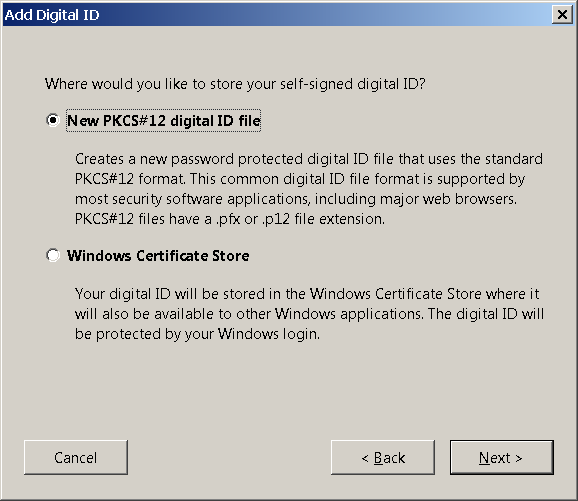 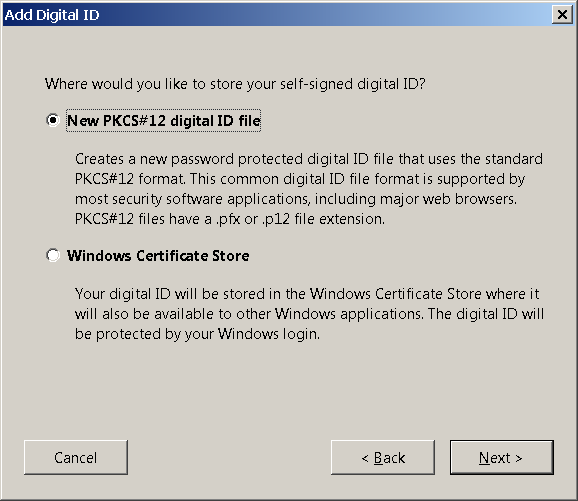 CREATING A SIGNATURE	To create a password protected Digital ID select “New PKCS#12 digital ID File” and click NextBOAF / AIA-FLORIDA / FES JOINT TASK FORCE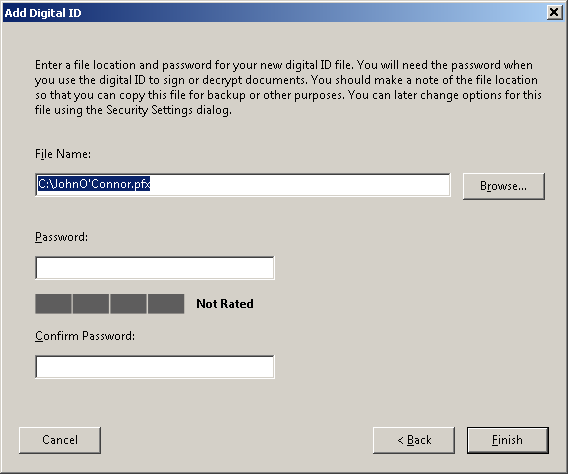 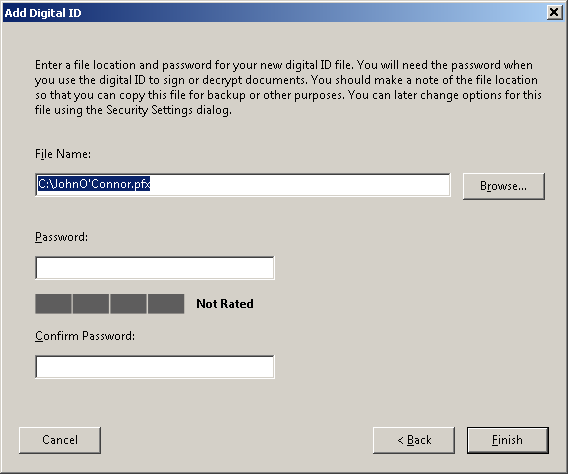 CREATING A SIGNATURE	The file name will pre-load	Create a password and confirm	Click “Finish”BOAF / AIA-FLORIDA / FES JOINT TASK FORCE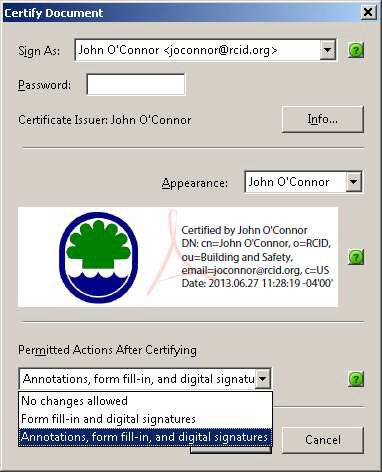 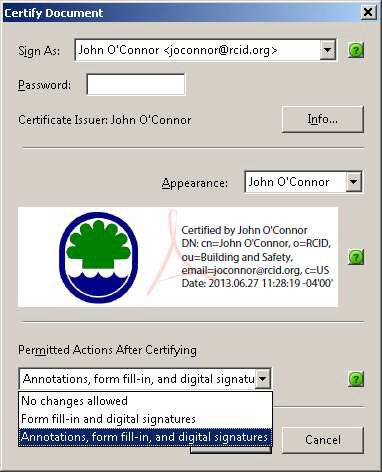 CREATING A SIGNATURE 	Now your digital ID has been created and can be used to certify the document	The top line is your signature filename; It will auto-load	On the second line fill in your password	The third line is the name of the visiblesignature, it will auto-load 	The fourth line will auto load the signature infoBOAF / AIA-FLORIDA / FES JOINT TASK FORCE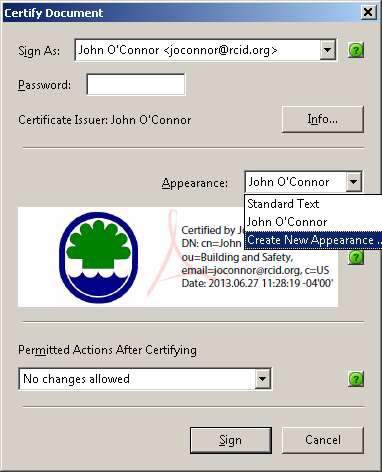 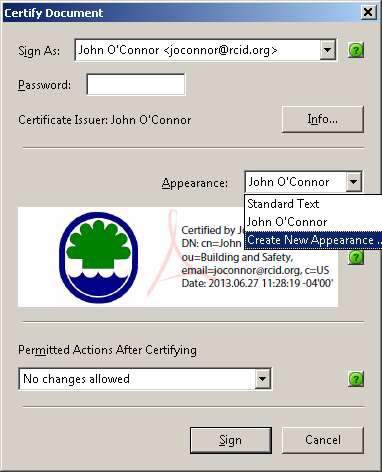 CREATING A SIGNATURE	Open the drop-down list and select choose new AppearanceBOAF / AIA-FLORIDA / FES JOINT TASK FORCE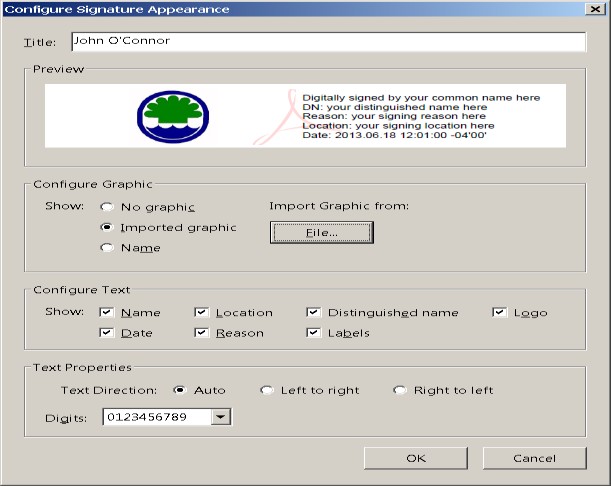 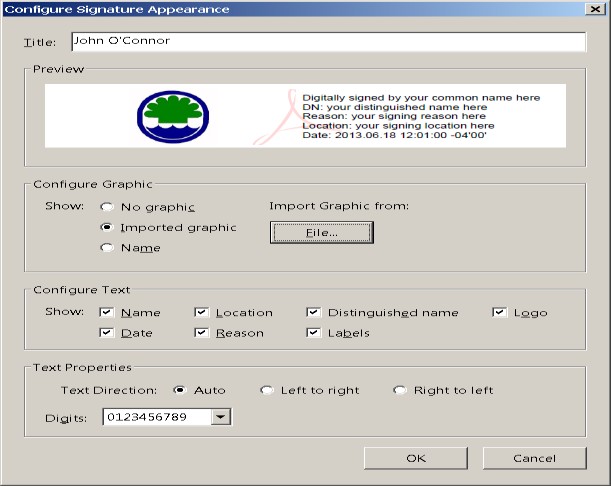 CREATING A SIGNATURE	Name the signature	Edit the fields as needed	Import an imageBOAF / AIA-FLORIDA / FES JOINT TASK FORCE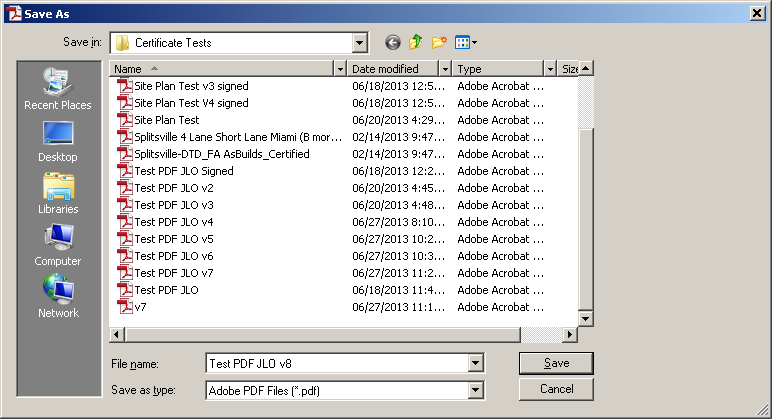 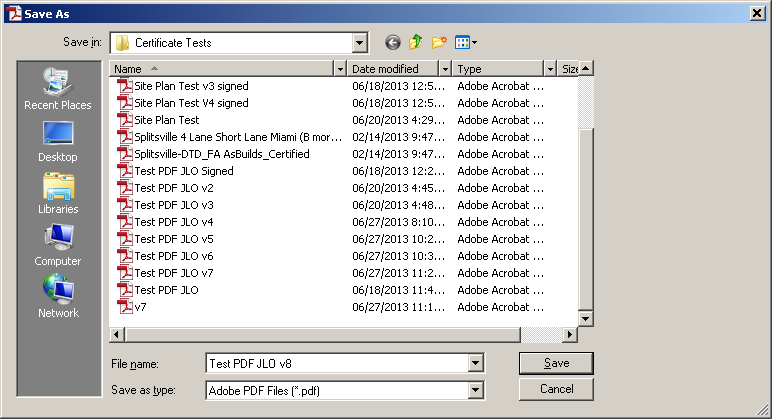 CREATING A SIGNATURE	Before the signature is added the file must be savedBOAF / AIA-FLORIDA / FES JOINT TASK FORCECREATING A SIGNATURE	Before the signature is added the file must be savedBOAF / AIA-FLORIDA / FES JOINT TASK FORCE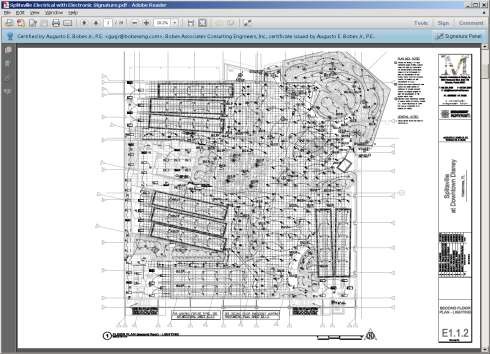 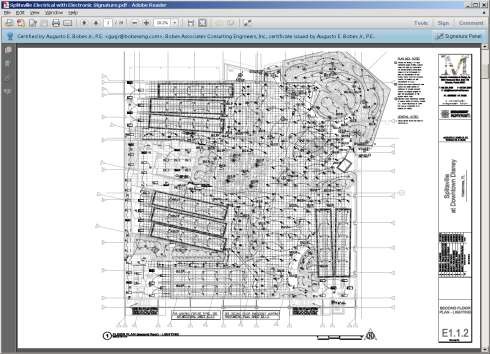 VALIDATING A SIGNATUREThe most commonly used PDF reader is ADOBE Arobat. With their free PDF reader it is possible to view file content, see the document history and validate digital signaturesWhen a drawing file is opened with Adobe Acrobat, the program will indicate if it has been digitally signed by showing the signature panel button in the right side of the tray above the drawingBOAF / AIA-FLORIDA / FES JOINT TASK FORCE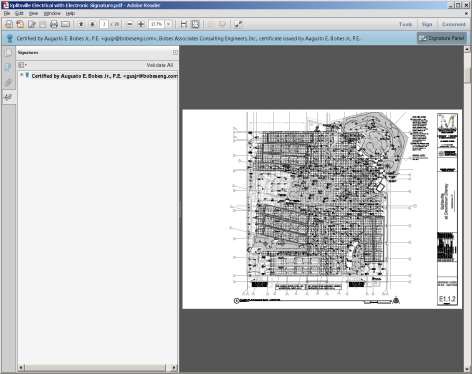 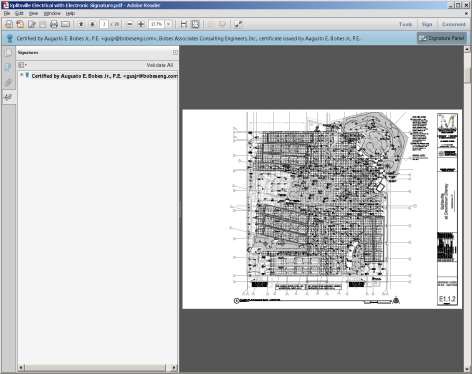 VALIDATING A SIGNATURE	Click on the Signature Panel button to open the signature panel	The name of the signee will beshownBOAF / AIA-FLORIDA / FES JOINT TASK FORCE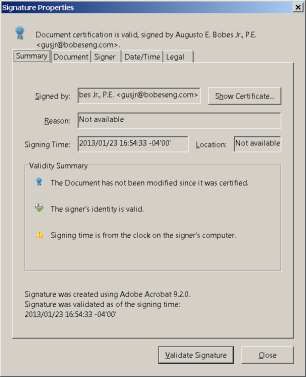 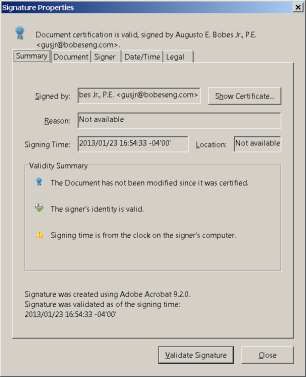 VALIDATING A SIGNATURE	From the Signature Properties panel click on the Show Certificate buttonBOAF / AIA-FLORIDA / FES JOINT TASK FORCE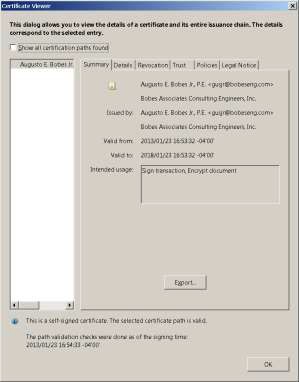 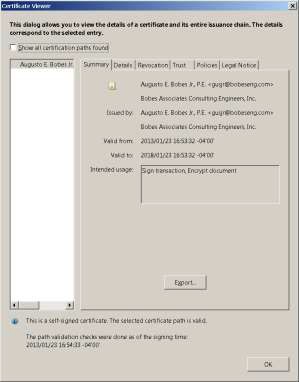 EXPORTING A PUBLIC KEY	The signee must send the public key to the Authority Having Jurisdiction 	This is done by exporting the public key 	The Authority Having Jurisdiction must receive the public key and save it in the adobe trusted certificate folderBOAF / AIA-FLORIDA / FES JOINT TASK FORCE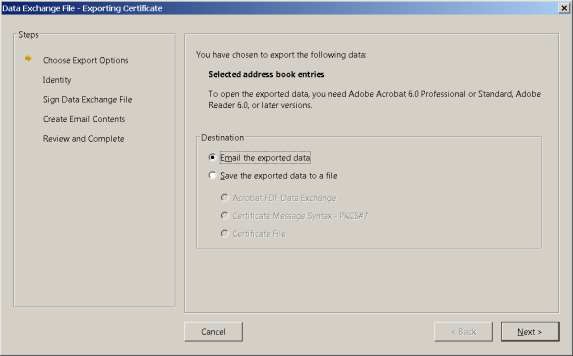 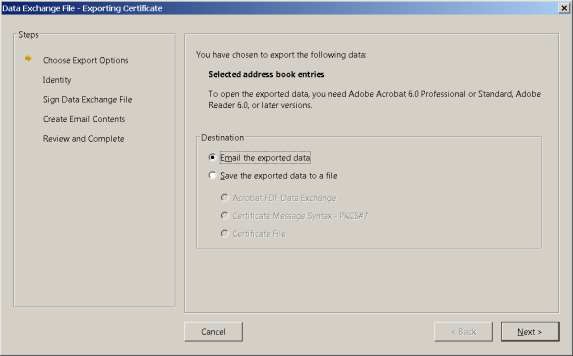 EXPORTING A PUBLIC KEY	Click on the Export the encrypted data line and then the next buttonBOAF / AIA-FLORIDA / FES JOINT TASK FORCE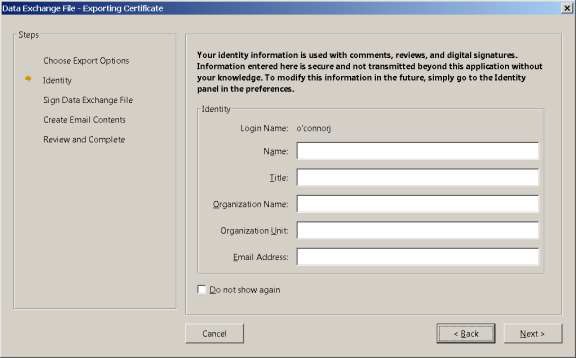 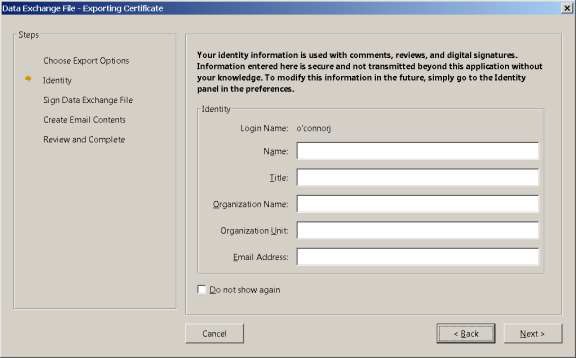 EXPORTING A PUBLIC KEY	Fill in the information and click the next buttonBOAF / AIA-FLORIDA / FES JOINT TASK FORCE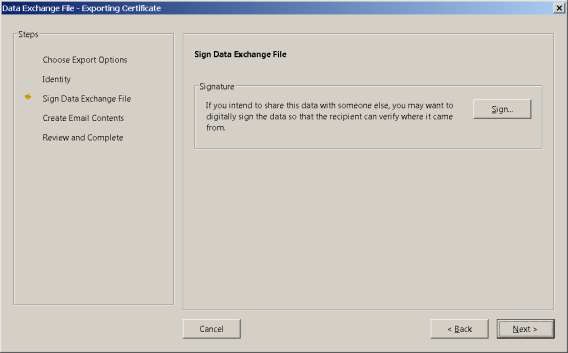 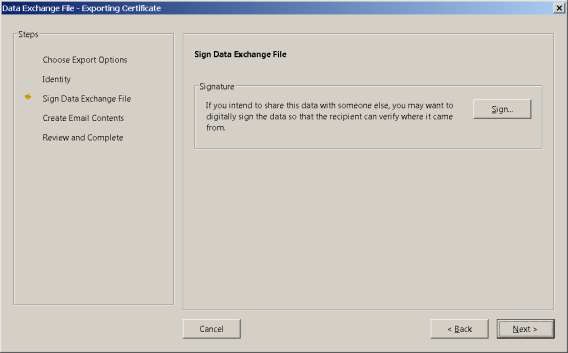 EXPORTING A PUBLIC KEY	Skip the sign the file option and click nextBOAF / AIA-FLORIDA / FES JOINT TASK FORCE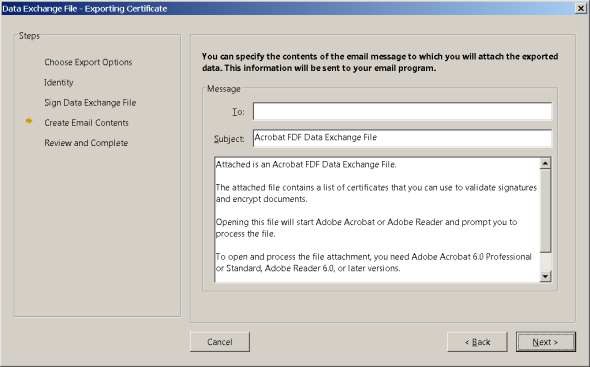 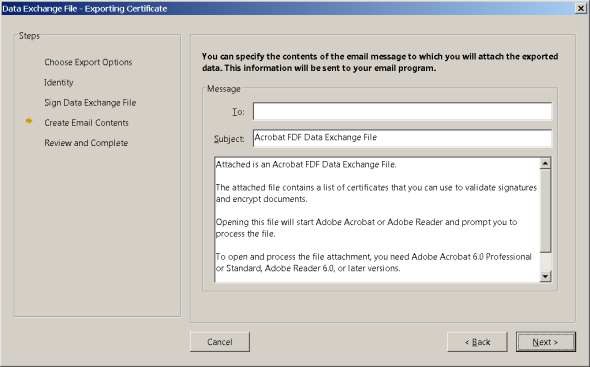 EXPORTING A PUBLIC KEY	Address the file to the Authority Having Jurisdiction and click nextBOAF / AIA-FLORIDA / FES JOINT TASK FORCE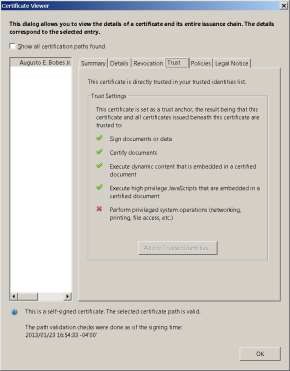 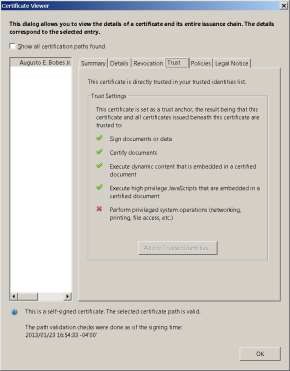 TRUSTING A CERTIFICATE	Select the Trust tab and check all of the trust settings	Click on the trust buttonBOAF / AIA-FLORIDA / FES JOINT TASK FORCE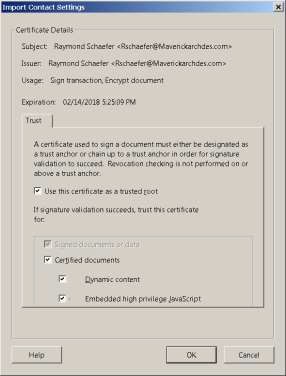 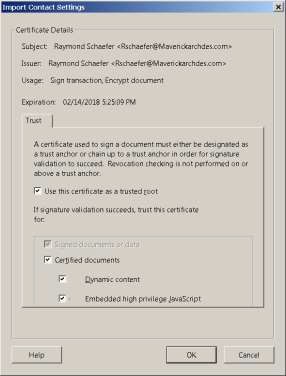 TRUSTING A CERTIFICATE	Check the content boxes	Click on the Ok buttonBOAF / AIA-FLORIDA / FES JOINT TASK FORCE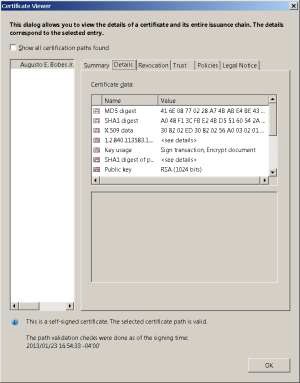 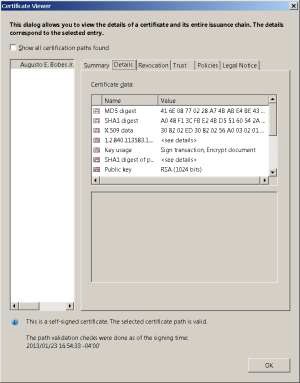 VIEWING SIGNATURE	DETAILS	Open the Details tab to view information about the signatureBOAF / AIA-FLORIDA / FES JOINT TASK FORCE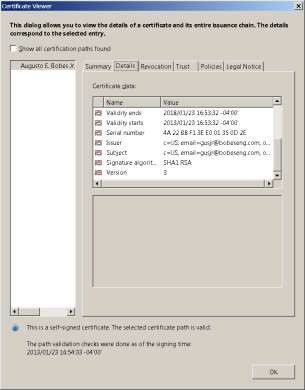 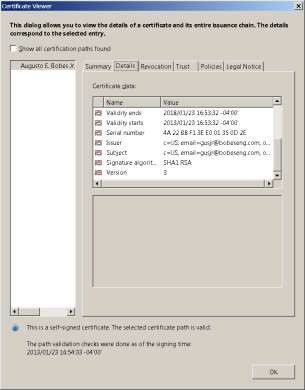 VIEWING SIGNATURE	DETAILS	Move the slide down to view more informationBOAF / AIA-FLORIDA / FES JOINT TASK FORCE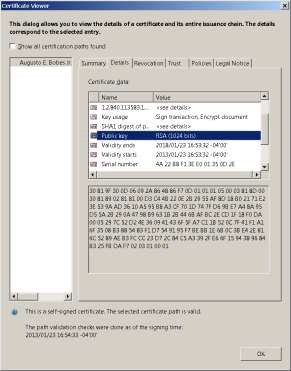 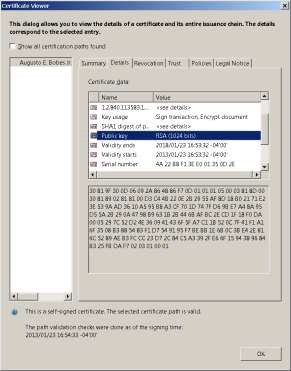 VIEWING SIGNATURE	DETAILS	The public key can be seen by highlighting the Public Key lineBOAF / AIA-FLORIDA / FES JOINT TASK FORCE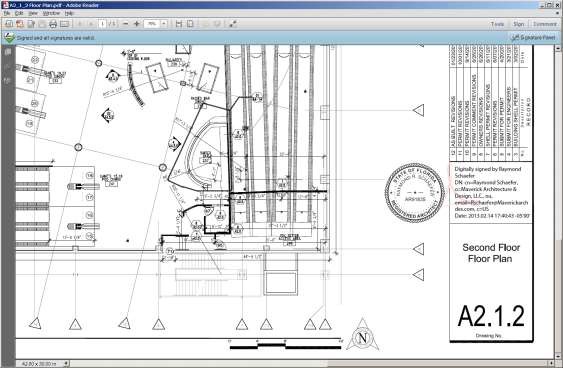 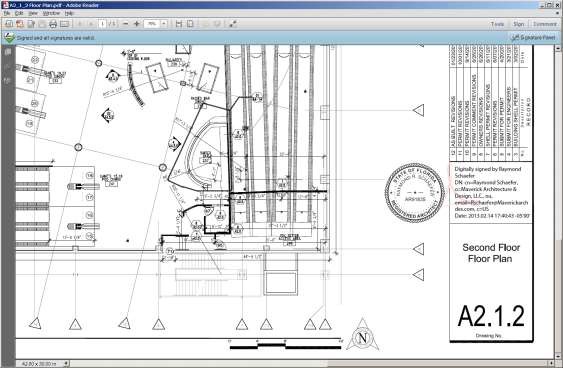 VISIBLE SIGNATURE	IMAGES 	A visible signature image is not required in the validation process	However, a visible signature image created by the signature software is helpful to notify the reviewer that the document is digitally signed 	A visible signature will contain information required by the rulesBOAF / AIA-FLORIDA / FES JOINT TASK FORCE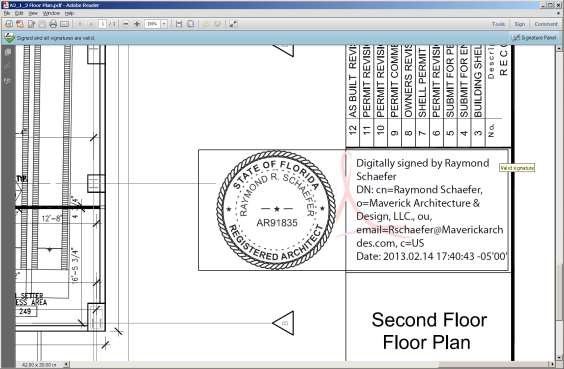 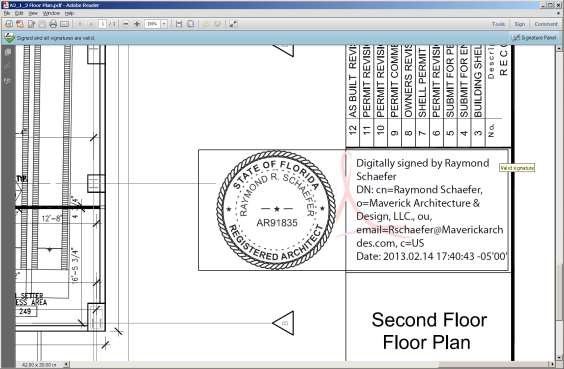 VISIBLE SIGNATURE	IMAGES	A proper visible image can include an image of the signee’s seal, the name of the signee, date, contact information, and the phrase “Digitally signed by…”BOAF / AIA-FLORIDA / FES JOINT TASK FORCE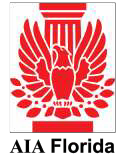 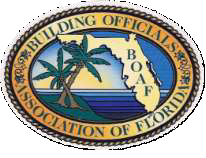 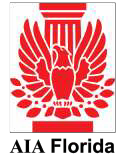 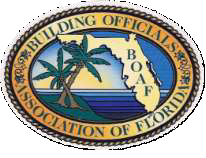 THANK	YOU FOR ATTENDINGBOAF / AIA-FLORIDA / FES JOINT TASK FORCE(a)Identifies the certification authority.(b)Identifies the subscriber.(c)Contains the subscriber’s public key.(d)Is digitally signed by the certification authority.